硕博士专业技术人才招聘岗位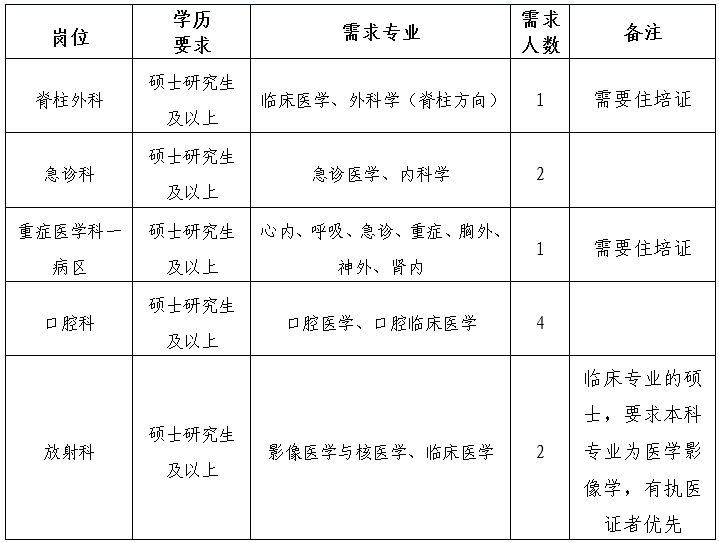 